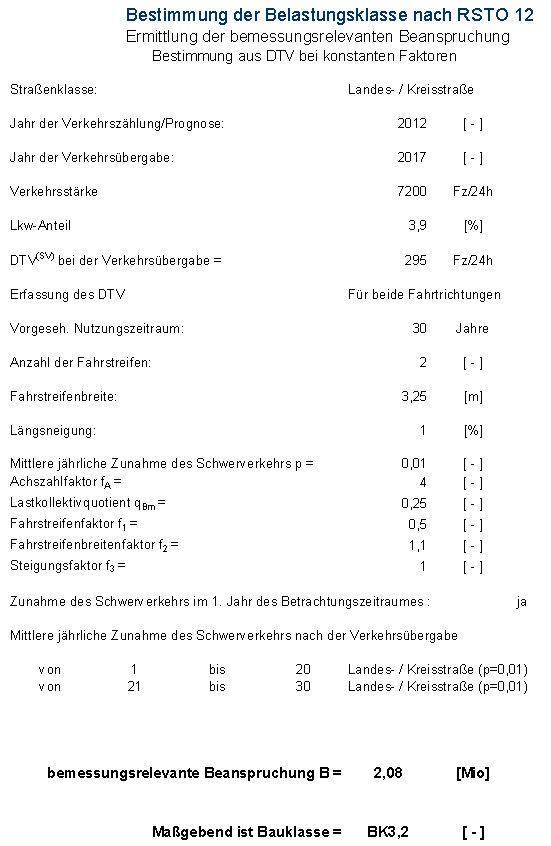 Tabelle 6 (RStO 12):	Ausgangswerte für die Bestimmung der Mindestdicke des	frostsicheren StraßenoberbauesTabelle 7 (RStO 12): Mehr- oder Minderdicken infolge örtlicher VerhältnisseOberbaustärke gemäß Tabelle 6: 60 cmMehr- oder Minderdicken: A+B+C+D+E = 0+0+5+0-5 = ±0 cmErforderlicher frostsicherer Oberbau gesamt: 60 cm ± 0 cm = 60 cmZeileFrostempfindlich-keitsklasseDicke in cm bei BelastungsklasseDicke in cm bei BelastungsklasseDicke in cm bei BelastungsklasseZeileFrostempfindlich-keitsklasseBk 100 bis Bk 10Bk 3,2 bis Bk 1,0Bk 0,31F25550402F3656050Örtliche VerhältnisseABCDEFrost-einwirkungZone I± 0 cmFrost-einwirkungZone II± 5 cmFrost-einwirkungZone III± 15 cmkleinräumige Klimaunter-schiedeungünstige Klimaeinflüsse 
z.B. durch Nordhang oder in
 Kammlagen von Gebirgen+ 5 cmkleinräumige Klimaunter-schiedekeine besonderen Klimaeinflüsse± 0 cmkleinräumige Klimaunter-schiedegünstige Klimaeinflüsse bei geschlossener seitlicher Bebauungentlang der Straße- 5 cmWasser-verhältnisse im Untergrundkein Grund- und Schichtenwasser 
bis in eine Tiefe 
von 1,5 m unter Planum± 0 cmWasser-verhältnisse im UntergrundGrund- und Schichtenwasser 
dauernd oder zeitweise höher 
als 1,5 m unter Planum+ 5 cmLage der GradienteEinschnitt, Anschnitt+ 5 cmLage der GradienteGeländehöhe bis Damm  ≤ 2,0m± 0 cmLage der GradienteDamm größer 2,0 m- 5 cmEntwässerung der Fahrbahn/
Ausführung d. RandbereicheEntwässerung der Fahrbahn über Mulden, Gräben bzw. Böschungen± 0 cmEntwässerung der Fahrbahn/
Ausführung d. RandbereicheEntwässerung der Fahrbahn und Randbereiche über Rinnen bzw. Abläufe und Rohrleitungen- 5 cm